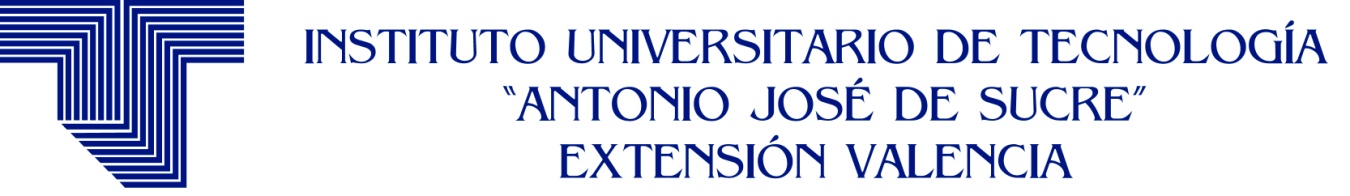 CRONOGRAMA y PLAN DE EVALUACIÓNLAPSO ACADÉMICO: 2022-2 PASANTÍAS PROFESIONALESSEMANA 1 (26/9/22)SEMANA 1 (26/9/22)SEMANA 1 (26/9/22)SEMANA 1 (26/9/22)SEMANA 1 (26/9/22)SEMANA 1 (26/9/22)LOCALIZACIÓN DE PASANTÍASELABORACIÓN CARTAS DE POSTULACIÓNLOCALIZACIÓN DE PASANTÍASELABORACIÓN CARTAS DE POSTULACIÓNLOCALIZACIÓN DE PASANTÍASELABORACIÓN CARTAS DE POSTULACIÓNLOCALIZACIÓN DE PASANTÍASELABORACIÓN CARTAS DE POSTULACIÓNLOCALIZACIÓN DE PASANTÍASELABORACIÓN CARTAS DE POSTULACIÓNLOCALIZACIÓN DE PASANTÍASELABORACIÓN CARTAS DE POSTULACIÓNSEMANA 2 Y 3 (03/10/22) Y (10/10/22)SEMANA 2 Y 3 (03/10/22) Y (10/10/22)SEMANA 2 Y 3 (03/10/22) Y (10/10/22)SEMANA 2 Y 3 (03/10/22) Y (10/10/22)SEMANA 2 Y 3 (03/10/22) Y (10/10/22)SEMANA 2 Y 3 (03/10/22) Y (10/10/22)TALLER  DE INDUCCIÓN  UTS  (04/10/22)  10:00 amLOCALIZACIÓN DE PASANTÍASELABORACIÓN CARTAS DE POSTULACIÓNTALLER  DE INDUCCIÓN  UTS  (04/10/22)  10:00 amLOCALIZACIÓN DE PASANTÍASELABORACIÓN CARTAS DE POSTULACIÓNTALLER  DE INDUCCIÓN  UTS  (04/10/22)  10:00 amLOCALIZACIÓN DE PASANTÍASELABORACIÓN CARTAS DE POSTULACIÓNTALLER  DE INDUCCIÓN  UTS  (04/10/22)  10:00 amLOCALIZACIÓN DE PASANTÍASELABORACIÓN CARTAS DE POSTULACIÓNTALLER  DE INDUCCIÓN  UTS  (04/10/22)  10:00 amLOCALIZACIÓN DE PASANTÍASELABORACIÓN CARTAS DE POSTULACIÓNTALLER  DE INDUCCIÓN  UTS  (04/10/22)  10:00 amLOCALIZACIÓN DE PASANTÍASELABORACIÓN CARTAS DE POSTULACIÓN                                           SEMANA 4 (17/10/22)                                           SEMANA 4 (17/10/22)                                           SEMANA 4 (17/10/22)                                           SEMANA 4 (17/10/22)                                           SEMANA 4 (17/10/22)                                           SEMANA 4 (17/10/22)CAPÍTULO I50%50%ASISTENCIAASISTENCIA(10%)NOTA1ER CORTESEMANA 5 (24/10/22)SEMANA 5 (24/10/22)SEMANA 5 (24/10/22)SEMANA 5 (24/10/22)SEMANA 5 (24/10/22)(10%)NOTA1ER CORTECAPÍTULO II50%50%ASISTENCIAASISTENCIA(10%)NOTA1ER CORTESEMANA 6 (31/10/22)SEMANA 6 (31/10/22)SEMANA 6 (31/10/22)SEMANA 6 (31/10/22)SEMANA 6 (31/10/22)(10%)NOTA2DO CORTECAPÍTULO III50%50%ASISTENCIAASISTENCIA(10%)NOTA2DO CORTESEMANA 7 (07/11/22)SEMANA 7 (07/11/22)SEMANA 7 (07/11/22)SEMANA 7 (07/11/22)SEMANA 7 (07/11/22)(10%)NOTA2DO CORTECAPÍTULO III50 %50 %ASISTENCIAASISTENCIA(10%)NOTA2DO CORTESEMANA 8 (14/11/22)SEMANA 8 (14/11/22)SEMANA 8 (14/11/22)SEMANA 8 (14/11/22)SEMANA 8 (14/11/22)(20%)NOTA3ER CORTECAPÍTULO IV25%25%ASISTENCIAASISTENCIA(20%)NOTA3ER CORTESEMANA 9 (21/11/22)SEMANA 9 (21/11/22)SEMANA 9 (21/11/22)SEMANA 9 (21/11/22)SEMANA 9 (21/11/22)(20%)NOTA3ER CORTECAPÍTULO V25%25%ASISTENCIAASISTENCIA(20%)NOTA3ER CORTESEMANA 10 (28/11/22)SEMANA 10 (28/11/22)SEMANA 10 (28/11/22)SEMANA 10 (28/11/22)SEMANA 10 (28/11/22)(20%)NOTA3ER CORTECAPÍTULO VI25%25%ASISTENCIAASISTENCIA(20%)NOTA3ER CORTESEMANA  11 y 12 (05/12/22) y (12/12/22)SEMANA  11 y 12 (05/12/22) y (12/12/22)SEMANA  11 y 12 (05/12/22) y (12/12/22)SEMANA  11 y 12 (05/12/22) y (12/12/22)SEMANA  11 y 12 (05/12/22) y (12/12/22)(20%)NOTA3ER CORTEENTREGA DEL INFORME EN UN SOBRE MANILA.Y la EVALUACIÓN DEL TUTOR EMPRESARIAL (20% 1ro y 20% 2do corte)ENTREGA DEL INFORME EN UN SOBRE MANILA.Y la EVALUACIÓN DEL TUTOR EMPRESARIAL (20% 1ro y 20% 2do corte)15%15%ASISTENCIA25%(20%)NOTA3ER CORTEPREDEFENSAPREDEFENSA10%10%ASISTENCIA25%(20%)NOTA3ER CORTESEMANAS 14  (16/1/23)SEMANAS 14  (16/1/23)SEMANAS 14  (16/1/23)SEMANAS 14  (16/1/23)SEMANAS 14  (16/1/23)(20%) NOTA 3ER CORTEEXPOPASANTÍAS(DEFENSA ORAL)EXPOPASANTÍAS(DEFENSA ORAL)EXPOPASANTÍAS(DEFENSA ORAL)EXPOPASANTÍAS(DEFENSA ORAL)EXPOPASANTÍAS(DEFENSA ORAL)(20%) NOTA 3ER CORTESEMANA 15 (23/1/23)SEMANA 15 (23/1/23)SEMANA 15 (23/1/23)SEMANA 15 (23/1/23)SEMANA 15 (23/1/23)ENTREGA  INFORME ENCUADERNADO CON EL COLOR RESPECTIVO DE LA CARRERA.ENTREGA  INFORME ENCUADERNADO CON EL COLOR RESPECTIVO DE LA CARRERA.ENTREGA  INFORME ENCUADERNADO CON EL COLOR RESPECTIVO DE LA CARRERA.ENTREGA  INFORME ENCUADERNADO CON EL COLOR RESPECTIVO DE LA CARRERA.ENTREGA  INFORME ENCUADERNADO CON EL COLOR RESPECTIVO DE LA CARRERA.100%NOTA